Worksheet 5.3 - Newton’s Gravitational Law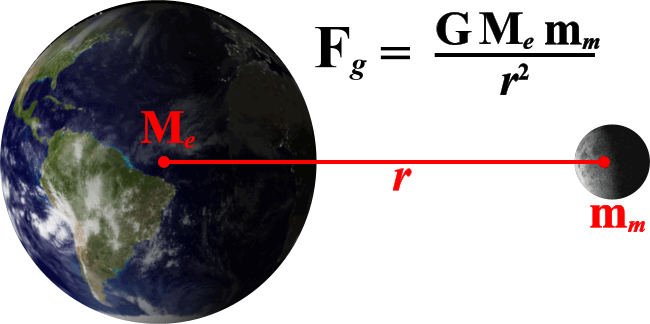 Calculate the value of g at each of the locations in the table below.  Express each answer as a multiple or decimal fraction of Earth’s g.  Would the force of gravity on you be greatest on the Moon, on Ganymede (*one of Jupiter’s Moons), or on Mercury?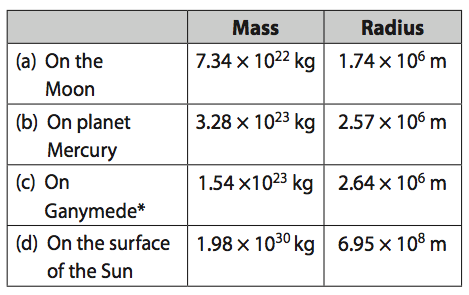 Two students are sitting 1.50 m apart.  One student has a mass of 70.0 kg and the other has a mass of 52.0 kg.  What is the gravitational force between them?									What gravitational force does the moon produce on the Earth if their centers are 3.84x108 m apart? 					If the gravitational force between two objects of equal mass is 2.30x10-8 N when the objects are 10.0 m apart what is the mass of each object?Calculate the gravitational force on a 6.50x102 kg spacecraft that is 4.15x106 m above the surface of the Earth.			The gravitational force between two objects that are 2.1x10-1 m apart is 3.2x10-6 N. If the mass of one object is 55 kg, what is the mass of the other object?								If two objects, each with a mass of 200 kg, produce a gravitational force of 3.7x10-6 N, what is the distance between them?			What is the gravitational force on a 70.0 kg object standing on the Earth’s surface?									Three 10.0 kg objects are placed in a straight line 5.00x10-1 m apart. What is the net gravitational force on the center object due to the other two objects?										Three objects A, B, and C are placed 0.50 m apart along a straight line.  A and B have masses of 10.0 kg and C has a mass of 15.0 kg, what is the net gravitational force on B due to A and C?			The force of gravity between two small masses A and B when placed very near each other is 3.24x10-7 N. What will the force between these objects be if both of their masses are doubled and the distance between them is tripled?	Answers:a. 1.62 m/s2 or 0.17g b. 3.31 m/s2 or 0.34g c. 1.47 m/s2 or 0.15g d. 273 m/s2 or 28 g (Weird right!?) (1.08x10-7 N)(1.99x1020 N)(186 kg)(2.34x103 N)(38 kg)(0.85 m)(686 N)(0N)(1.33x10-8 N)(1.44x10-7 N)